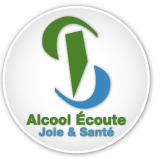 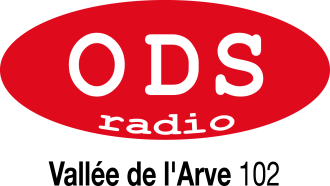                                                                                           BULLETIN D’INSCRIPTION 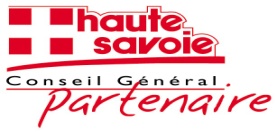 NOM :………….........................................................PRENOM:……………………………………………………SEXE :                 M                        F                                               ANNEE DE NAISSANCE ………………….. ADRESSE :…………………………………………………………………………………………………………………………………………… VILLE :……………………………………………………………………………..CODE POSTAL…………………………………………… TELEPHONE :…………………………………………EMAIL :…………………………………………………………………….………….         CLUB (Trophée club)……………………………………………………………..         Challenge Sapeurs  PompiersAutorisation parentale «  Je soussigné(e) M ou Mme …………………………………………..autorise mon enfant…………………….à participer aux foulées bonnevilloises de l’abstinence, et, s’il n’est pas licencié fournir ici même, un certificat médical de non contre-indication à la pratique de la course à pied en compétition.DATE……………………………………                                                  SIGNATURE…………………………………….                ……………………………………………………ESPACE RESERVE AEJS.74.…………………………………………………         Payé 8 Euros         CHEQUE n°………………………………………….. BANQUE………………………………………………….                                                        ESPECES               Certificat médical de moins d’un an (pratique course à pied en compétition)                Licence Club ou Associative……………………………………………………………………..                                